OBJECTIVETo use my skills and potential to assist an organization in achieving its goals which seeking long term career with optimum growth. This objective would be supported by my qualification, in addition to the management experience and multi-lingual command.ACADEMIC QUALIFICATIONUniversity of the Punjab, Lahore, PakistanDegree 		Bachelor of Commerce Major Subjects	Accounting, Economics, Mathematics.Completion Date	2008.Punjab Board of Technical Education, (TEVTA) Lahore, Pakistan.Degree 		Diploma in Commerce Major Subjects	Accounting, Economics, Statistics &Mathematics.Completion Date	2006.Punjab Board of Intermediate & Secondary Education (BISE) Lahore, Pakistan.Degree 		Matric Major Subjects	Mathematics, Physics, Biology, Chemistry. Completion Date	2004.WORKING EXPERIENCE.Microverx Technologies, Lahore, Pakistan.Date			April 2013 to PresentJob Title		Senior OperatorIndustry		TelecomI am managing the overall operations of the Department of Operation which includes selection of the way to obtain target, and for web presence of my department. I am responsible for the overall human operation and business resources of my departmentHameed Textile Mills Ltd. Pakkoki, Pakistan.Date 			Feb 2011 to Feb 2012.Job Title		Accountant AssistantIndustry		TextileI am managing the accounts, such as mill Cash Demand Statement on daily basis, and also Cash Payment Statement, prepare ledger and other necessary accounts. I am responsible for overall operation relating to Cash.COMPUTER SKILLS:	Easily Operate “Trade Suite Plus”   (Accounts Software)	Use of MS word, MS Excel and Inpage		 	Use of internet like email and browsingHOBBIES/ACTIVITIES/LANGUAGESGardening, reading of books and newspaper blogs.English, Urdu, Punjabi….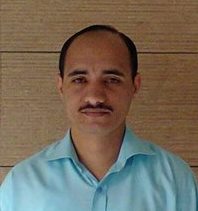 Gulfjobseeker.com CV No: 1401762Mobile +971505905010 / +971504753686 To get contact details of this candidatesSubmit request through Feedback Link                   http://www.gulfjobseeker.com/feedback/submit_fb.php